Załącznik nr 11 do REGULAMINU KONKURSU dotyczącego projektów złożonych w ramach: działania 8.3 Wsparcie podmiotów ekonomii społecznej, Osi VIII Integracja społeczna RPO WO 2014-2020, Nabór IV, Wersja nr 1, maj 2018 r.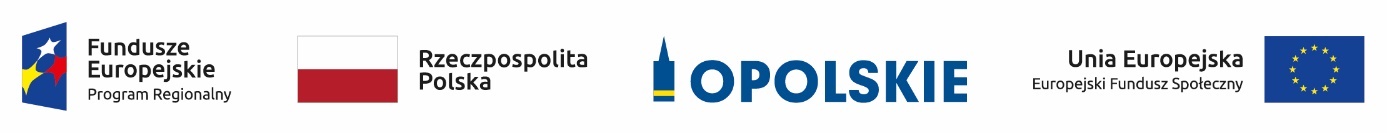 ANALIZA REGIONALNA DOTYCZĄCA POTRZEB I PROBLEMÓW WŁĄCZENIA SPOŁECZNEGO – Działanie 8.3 Regionalnego Programu Operacyjnego 
na lata 2014-2020Spis treściOrganizacje pozarządowe w Polsce i woj. opolskim…………………………………………….……	2Podmioty ekonomii społecznej …………………………………………………………………..……..	4Centra i kluby integracji społecznej ……………………………………………………..…………	6Warsztaty terapii zajęciowej i zakłady aktywności zawodowej ………………………………...	8Spółdzielnie socjalne …………………………………………………………………..……………	10Ośrodki Wsparcia Ekonomii Społecznej w woj. opolskim …………………………….……..…	11Najważniejsze rekomendacje dla Opolskiego Programu Rozwoju Ekonomii Społecznej na lata 2016-2022 ……………………………………………………………..…………………..…….……	14Wykaz skrótówOrganizacje pozarządowe w Polsce i woj. opolskimW 2016 r. w Polsce działało 91,8 tys. organizacji trzeciego sektora, z tego:73,4 tys. stowarzyszeń i podobnych organizacji społecznych;13,6 tys. fundacji;2,9 tys. samorządów gospodarczych i zawodowych;1,9 tys. społecznych podmiotów wyznaniowych.Spośród wszystkich organizacji III sektora 9,1 tys. (ok. 10%) posiadało status organizacji pożytku publicznego.Mapa 1. Aktywne organizacje non-profit w Polsce wg województwa siedziby w 2016 r. (liczba bezwzględna i wskaźnik na 10 tys. mieszkańców)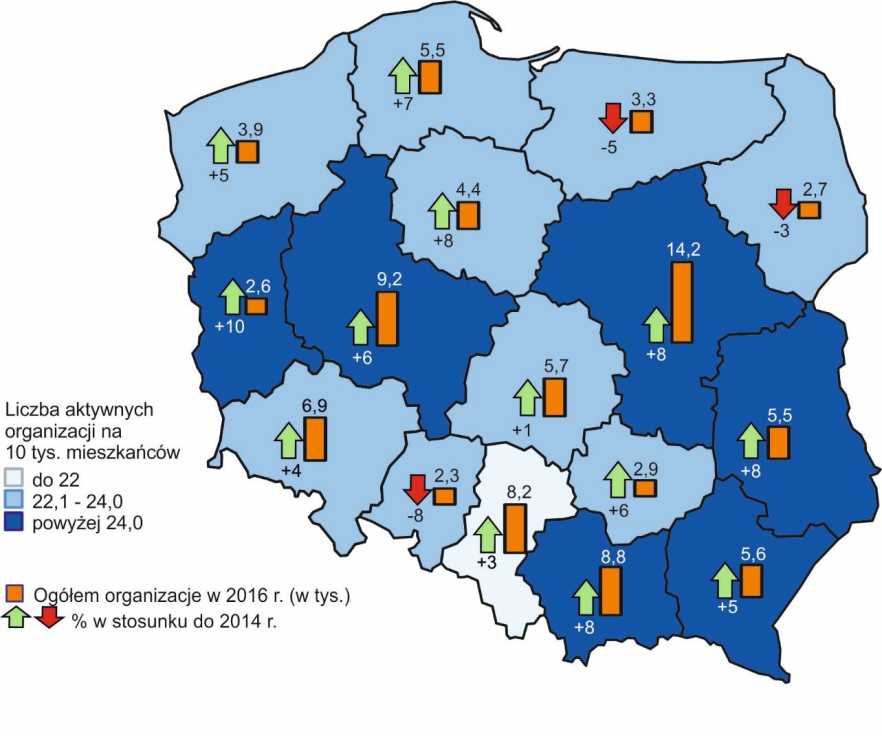 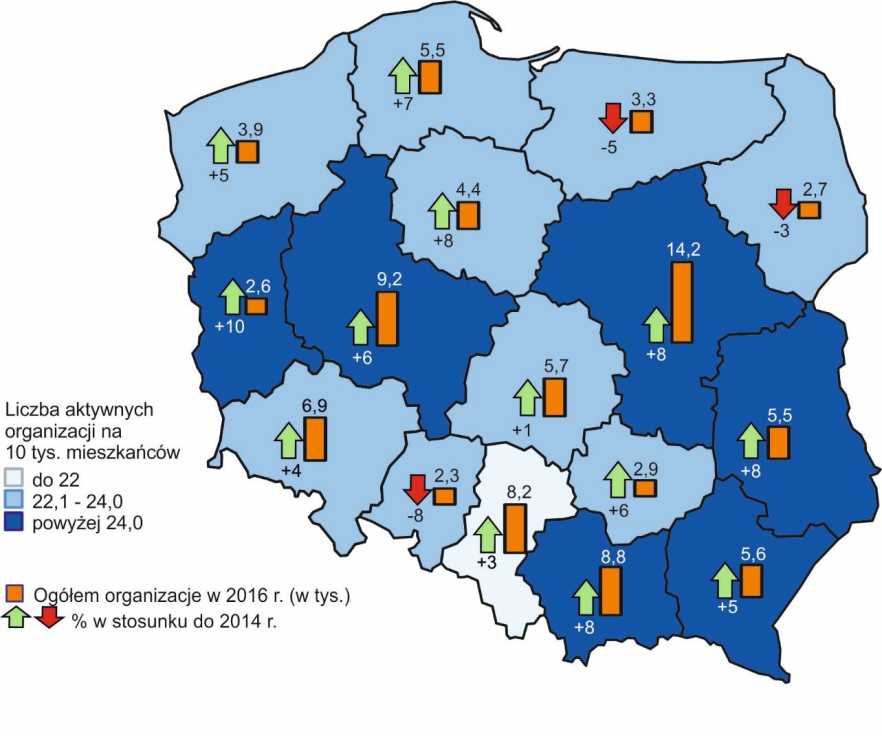 Źródło: Działalność stowarzyszeń i podobnych organizacji społecznych, fundacji, społecznych podmiotów wyznaniowych oraz samorządu gospodarczego i zawodowego w 2016 r. – wyniki wstępne, GUS, Warszawa 2017, s.2.W skali całego kraju, na 10 tys. mieszkańców przypadało średnio 23,9 aktywnych organizacji. Największe ich zagęszczenie występowało w województwach: mazowieckim (26,5 organizacji na 10 tys. mieszkańców), wielkopolskim (26,4), a także w podkarpackim (26,3). Najmniejszą liczbę organizacji na 10 tys. mieszkańców odnotowano w województwie śląskim (18). Województwo opolskie miało 2,3 tys. aktywnych organizacji III sektora, tj. na 10 tys. mieszkańców przypadało średnio 23,1 podmiotów.Struktura organizacji ze względu na rodzaj prowadzonej działalności ukazuje znaczne zróżnicowanie między poszczególnymi typami podmiotów non-profit. Wyłącznie nieodpłatną działalność statutową najczęściej prowadziły stowarzyszenia i podobne organizacje społeczne (74%). Z kolei najwyższy udział podmiotów angażujących się w działalność pozwalającą na pobieranie opłat odnotowano wśród samorządu gospodarczego i zawodowego (56%).Działalność gospodarczą prowadziło 9% badanych organizacji non-profit. Najczęściej były to podmioty samorządu gospodarczego i zawodowego (33%) lub fundacje (21%). W ramach prowadzonej przez organizacje non-profit działalności gospodarczej przeważało uzyskiwanie środków z zarządzania nieruchomościami, w tym wynajmu (18%), działalności profesjonalnej, naukowej i technicznej (16%), w tym działalności reklamowej i doradztwa związanego 
z zarządzaniem, a także działalności edukacyjnej (16%).Z kolei odsetek organizacji non-profit, prowadzących odpłatną działalność statutową, bez względu na to, czy towarzyszyła jej również działalność gospodarcza, wyniósł w 2016 r. 24%. Najwyższy udział takich jednostek odnotowano wśród kół łowieckich (72%) oraz społecznych podmiotów wyznaniowych (41%). Co trzecia organizacja prowadząca odpłatną działalność statutową pobierała opłaty za realizowane działania związane z kulturą, rozrywką i rekreacją, co piąta za działania związane z edukacją, a co ósma w obszarze usług administrowania 
i działalności wspierającej (przede wszystkim działalność organizatorów turystyki) lub w zakresie pozostałej działalności usługowej.Organizacje non-profit prowadzą różnorodną działalność. W 2016 r. w ramach swojej działalności statutowej najczęściej zajmowały się one sportem, turystyką, rekreacją, hobby (29%), a następnie ratownictwem (17%). Dość często wskazywały także jako główną dziedzinę swojej działalności statutowej: kulturę i sztukę (12%), edukację i wychowanie, badania naukowe (10%) oraz pomoc społeczną i humanitarną (7%). Mniej rozpowszechnionymi sferami aktywności były sprawy zawodowe, pracownicze, branżowe; rozwój lokalny oraz ochrona zdrowia (po 4%). Jednostki posiadające status organizacji pożytku publicznego (OPP) ponad 3-krotnie częściej niż ogół badanych podmiotów non-profit deklarowały, że działały głównie w dziedzinie pomocy społecznej i humanitarnej (26% wobec 7%) oraz ochrony zdrowia (14% wobec 4%). W latach 2014-2016 w strukturze badanych organizacji non-profit według głównej dziedziny działalności statutowej nie odnotowano zmian przekraczających 1 p. proc.Wykres 1. Struktura badanych organizacji non-profit według głównej dziedziny działalności statutowej w 2014 r. i w 2016 r.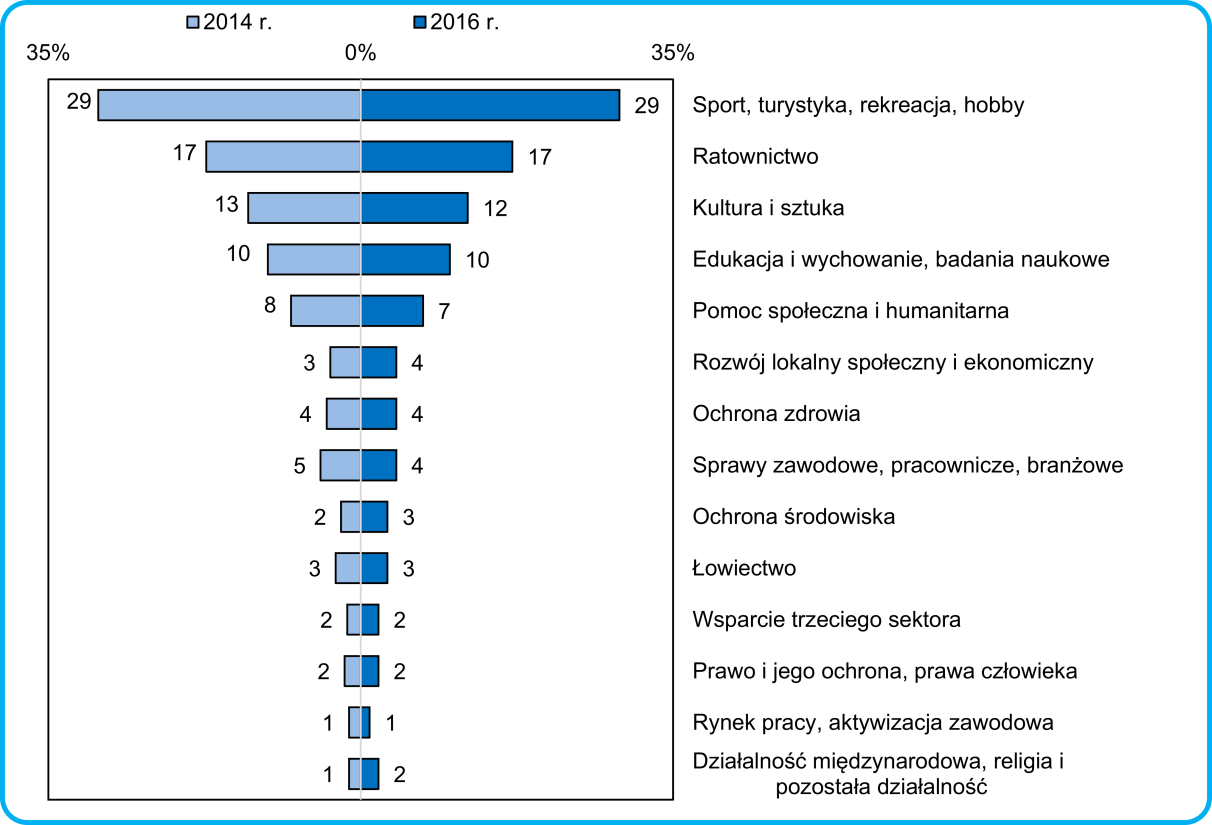 Źródło: Działalność stowarzyszeń i podobnych organizacji społecznych, fundacji, społecznych podmiotów wyznaniowych oraz samorządu gospodarczego i zawodowego w 2016 r. – wyniki wstępne, GUS, Warszawa 2017, s.4.W województwie opolskim, wśród ok. 2 300 organizacji non-profit w 2016 r. - było:2000 stowarzyszeń i podobnych organizacji społecznych,  200 fundacji.Pozostałe organizacje non-profit, czyli społeczne podmioty wyznaniowe, organizacje samorządu zawodowego i gospodarczego, organizacje pracodawców i partii politycznych - liczyły łącznie w woj. opolskim mniej niż 100 podmiotów.W 2016 r. w województwie opolskim było 300 aktywnych organizacji pożytku publicznego (OPP), tj. na 10 tys. mieszkańców przypadało 3 podmioty.W województwie opolskim - wśród ogółem 2300 organizacji non-profit, około 200 zajmuje się pomocą społeczną i humanitarną. Podobnie jak średnio w kraju stanowi to 7,4% zarejestrowanych organizacji pozarządowych.Z badań ROPS w Opolu wynika, że zakres współpracy organizacji pozarządowych 
z instytucjami publicznymi, głównie rynku pracy i pomocy społecznej, jest niewystarczający. 
W 2014 r. tylko połowa gmin podjęła współpracę z aktywnymi organizacjami pozarządowymi prowadzącymi działalność w tym obszarze. Głównymi trudnościami w podejmowaniu współpracy są: przeciążenie obowiązkami administracyjnymi pracowników w ośrodkach pomocy społecznej, niespójne i nieprecyzyjne przepisy prawa, trudności formalne. Dodatkowym problemem jest także współpraca międzysektorowa, zwłaszcza instytucji publicznych z podmiotami komercyjnymi. Najczęstszą formą współpracy między instytucjami jest wymiana informacji, a wspólne działania najczęściej dotyczą obszaru przeciwdziałania przemocy w rodzinie i aktywizacji osób bezrobotnych. W badaniu stwierdzono też nikły zakres współpracy w działaniach na rzecz ograniczania ubóstwa i wykluczenia społecznego.Podmioty ekonomii społecznejWedług stanu na 30 kwietnia 2018 r. w województwie opolskim funkcjonowało:25 spółdzielni socjalnych;1 spółka non profit;10 klubów integracji społecznej;5 centrów integracji społecznej;2 zakłady aktywności zawodowej;15 warsztatów terapii zajęciowej;171 organizacji pozarządowych prowadzących działalność gospodarczą lub odpłatną działalność pożytku publicznego – 13 fundacji i 158 stowarzyszeń (stan na koniec grudnia 2016).W porównaniu do 2016 r., najbardziej spadła liczba spółdzielni socjalnych (z 37 do 25 podmiotów, ponieważ część zarejestrowanych wcześniej spółdzielni socjalnych nie podjęła działalności). Bez zmian (5) pozostała liczba warsztatów terapii zajęciowej (15), centrów integracji społecznej oraz zakładów aktywności zawodowej (2), a liczba klubów integracji społecznej wzrosła o 1 (z 9 do 10). Taka sama jest też liczba fundacji i stowarzyszeń, prowadzących działalność gospodarczą lub odpłatną działalność pożytku publicznego (171). Mapa 2. Podmioty ekonomii społecznej w województwie opolskim wg stanu na 30.04.2018 r. (bez fundacji i stowarzyszeń)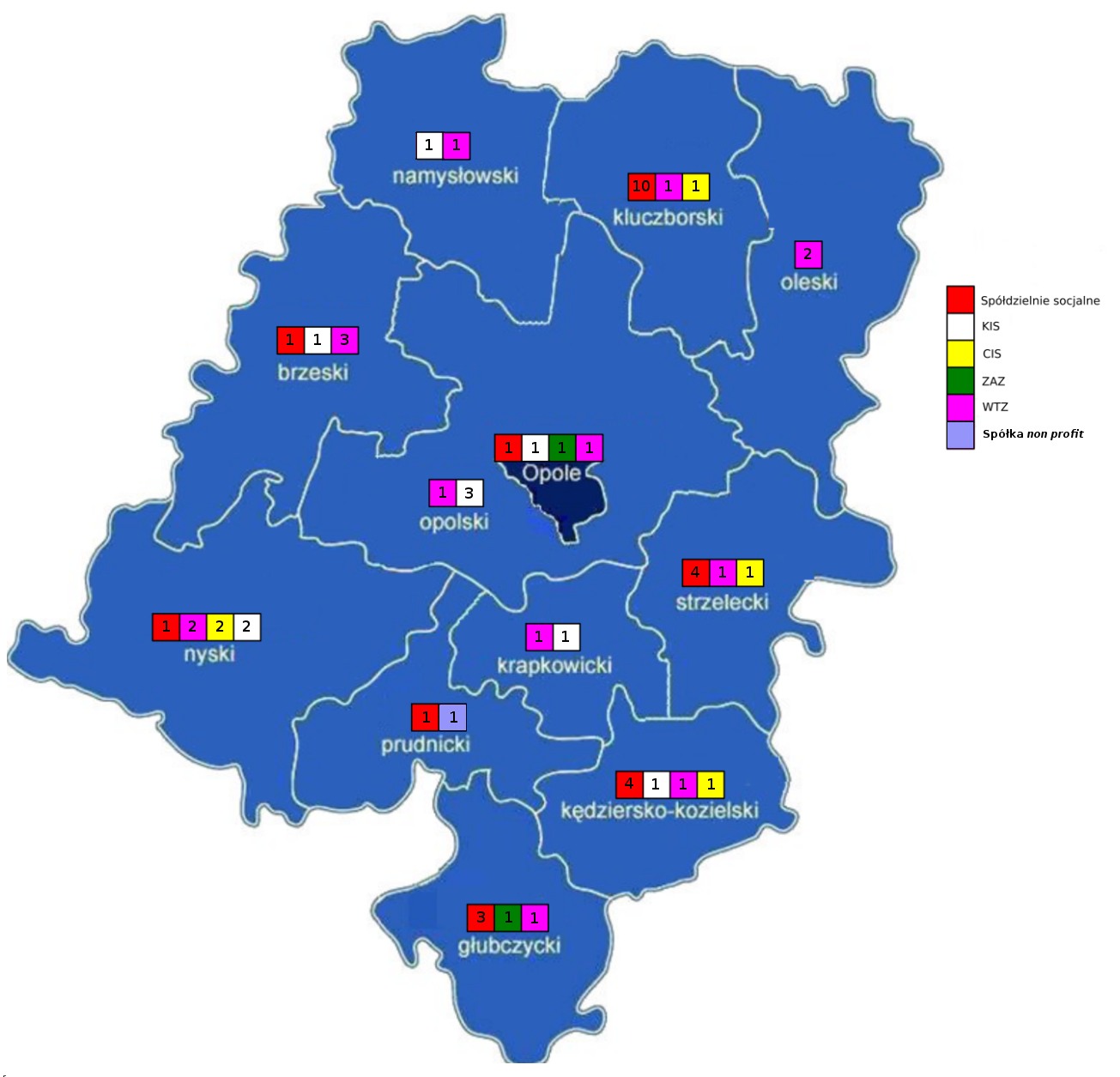 Źródło: opracowanie własne ROPS w OpoluNajwięcej podmiotów ekonomii społecznej występuje w Mieście Opolu (103), przy czym 
w przypadku spółdzielni socjalnych, największa ich liczba jest w powiecie kluczborskim (10). Najmniej podmiotów sektora ekonomii społecznej znajduje się na terenie powiatu namysłowskiego (3), tj. po jednym: stowarzyszeniu, klubie integracji społecznej i warsztacie terapii zajęciowej.Tabela 1. Podmioty ekonomii społecznej w 2018 r. wg typów w powiatach województwa opolskiegoŹródło: opracowanie własne ROPS w Opolu.Centra i kluby integracji społecznejCentra Integracji SpołecznejCenta integracji społecznej (CIS) świadczą usługi służące reintegracji społecznej 
i zawodowej osobom długotrwale bezrobotnym, bezdomnym, niepełnosprawnym, uzależnionym (od alkoholu i narkotyków), chorym psychicznie, zwalnianym z zakładów karnych oraz uchodźcom.W 2016 r. w kraju było 159 centrów integracji społecznej, w których uczestniczyło 10.3 tys. osób, w tym ok. 947 niepełnosprawnych. W 2017 r. w województwie opolskim funkcjonowało 5 CIS-ów: w Byczynie, Nysie (2), Kędzierzynie-Koźlu i Strzelcach Opolskich, w których uczestniczyło 207 osób (głównie bezrobotnych lub opuszczających zakłady karne).Tabela 2. Centra integracji społecznej w woj. opolskim w 2017 r.Źródło: Sprawozdanie Centra Integracji Społecznej za rok 2017, zamieszczone w Centralnej Aplikacji Statystycznej – rządowej platformie do sporządzenia mi.in. sprawozdań z realizacji zadań z zakresu pomocy i integracji społecznej przez jednostki organizacyjne pomocy społecznej – aplikacja Sprawozdania resortowe – Sprawozdawczość wojewódzka (PS) – 15.05.2018 r.Kluby Integracji SpołecznejKluby integracji społecznej (KIS) świadczą usługi tym samym grupom osób zagrożonych wykluczeniem społecznym co centra integracji społecznej, z tym że są mniej zinstytucjonalizowane niż CIS-y i w większym stopniu skupiają się na reintegracji społecznej niż zawodowej (działania mające na celu właściwe funkcjonowanie w społeczności lokalnej i pełnienie ról społecznych).W 2016 r. było w Polsce 217 klubów integracji społecznej, w których uczestniczyło ok. 24,8 tys. osób. W 2017 r. w województwie opolskim funkcjonowało 10 KIS-ów, w których uczestniczyło 379 osób. Z danych Ministerstwa Rodziny, Pracy i Polityki Społecznej wynika, że w centrach i klubach integracji społecznej uczestnikami rehabilitacji społeczno-zawodowej były przede wszystkim osoby bezrobotne i bezdomne. Tabela 3. Kluby integracji społecznej w woj. opolskim w 2017 r.   Źródło: Sprawozdanie Klub Integracji Społecznej za I-XII 2017 r., zamieszczone w Centralnej Aplikacji Statystycznej – rządowej platformie do sporządzenia mi.in. sprawozdań z realizacji zadań z zakresu pomocy i integracji społecznej przez jednostki organizacyjne pomocy społecznej – aplikacja Sprawozdania resortowe – Sprawozdawczość wojewódzka (PS) – 16.05.2018 r.Warsztaty terapii zajęciowej i zakłady aktywności zawodowejWarsztaty terapii zajęciowejWarsztaty Terapii Zajęciowej (WTZ) to placówki, posiadające odrębność organizacyjną 
i finansową, które umożliwiają osobom niepełnosprawnym uczestnictwo w rehabilitacji społecznej 
i zawodowej celem pozyskania lub przywrócenia umiejętności niezbędnych do podjęcia zatrudnienia. Rehabilitacja zawodowa ma na celu ułatwienie jej uczestnikowi uzyskanie i utrzymanie odpowiedniego zatrudnienia oraz awansu zawodowego poprzez poradnictwo zawodowe, udział 
w szkoleniach zawodowych oraz pośrednictwo pracy. Natomiast celem rehabilitacji społecznej jest umożliwienie osobom niepełnosprawnym uczestniczenia w życiu społecznym.WTZ-y finansowane są ze środków PFRON, środków samorządowych i innych źródeł. W 2016 r. w kraju były 708 warsztaty terapii zajęciowej, w których uczestniczyło 26,5 tys. osób niepełnosprawnych.W 2017 r. w woj. opolskim funkcjonowało 15 WTZ-ów, a ich uczestnikami było 450 osób niepełnosprawnych.Tabela 4. Warsztaty terapii zajęciowej w woj. opolskim w 2017 r.Źródło: opracowanie własne ROPS w OpoluZakłady aktywności zawodowej Zakłady Aktywności Zawodowej (ZAZ) to jednostki tworzone w ramach chronionego rynku pracy celem zatrudnienia osób niepełnosprawnych lub przygotowania ich do zatrudnienia na otwartym rynku pracy.ZAZ-y mogą być tworzone przez gminę, powiat, fundację, stowarzyszenie lub inną organizację społeczną, której statutowym zadaniem jest rehabilitacja zawodowa i społeczna osób niepełnosprawnych. Są wyodrębnioną organizacyjnie i finansowo jednostką, w której co najmniej 70% ogółu osób zatrudnionych stanowią osoby niepełnosprawne, przy czym pracownicy 
z umiarkowanym stopniem niepełnosprawności, u których stwierdzono autyzm, upośledzenie umysłowe lub chorobę psychiczną mogą stanowić maksymalnie 35% ogółu zatrudnionych. ZAZ oprócz działalności rehabilitacyjno-zawodowej może także prowadzić działalność gospodarczą, a z uzyskanych dochodów tworzyć zakładowy fundusz aktywności (na zadania rehabilitacyjne i aktywizujące).Tabela 5. Zakłady Aktywności Zawodowej w woj. opolskim w 2017 r.Źródło: opracowanie własne ROPS w OpoluW 2016 r. w kraju funkcjonowało 103 zakłady aktywności zawodowej, w których zatrudnionych było ogółem ok. 5 700 osób, w tym niepełnosprawni stanowili 76% . W woj. opolskim działają dwa zakłady aktywności zawodowej: w Opolu i w Branicach, 
w których zatrudnionych jest łącznie 112 osób niepełnosprawnych.Spółdzielnie socjalneWażną rolę w usamodzielnieniu ekonomicznym na rynku pracy klientów pomocy społecznej mogą pełnić spółdzielnie socjalne. Według stanu na koniec kwietnia 2018 r. w woj. opolskim aktywnie działało 25 spółdzielni socjalnych. Spółdzielnie socjalne znajdują się we wszystkich powiatach woj. opolskiego, z wyjątkiem powiatu namysłowskiego. Krajowy Program Ekonomii Społecznej wskazuje, że ekonomia społeczna może być jednym z istotnych elementów polskiej polityki społecznej, z zastrzeżeniem jej ograniczeń 
i traktowania jako panaceum na wszystkie problemy społeczne i gospodarcze kraju. Ekonomia społeczna może stanowić ważny element integracji społecznej, w ramach którego osoby, środowiska oraz społeczności zagrożone ubóstwem i wykluczeniem zyskają możliwości i zasoby niezbędne do pełnego uczestnictwa w życiu ekonomicznym, społecznym i kulturowym oraz zachowania standardu życia na poziomie, który jest uznawany za normalny w społeczeństwie. Mapa 3. Spółdzielnie socjalne w woj. opolskim wg stanu na 30.04.2018 r.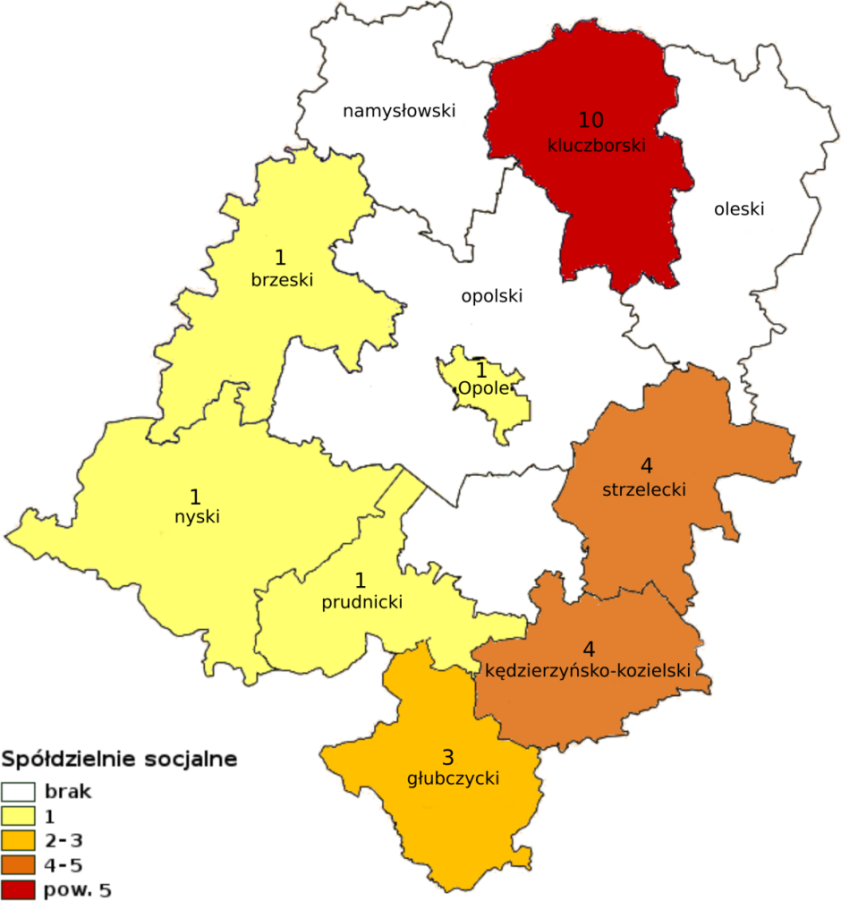 Źródło: opracowanie własne ROPS w OpoluTabela 6. Spółdzielnie socjalne w województwie opolskim w 2018 r.Źródło: opracowanie własne ROPS w Opolu.Ośrodki Wsparcia Ekonomii Społecznej w woj. opolskimOśrodki wsparcia ekonomii społecznej to wyodrębnione jednostki podmiotu lub partnerstwo/konsorcjum podmiotów, które realizują usługi wsparcia ekonomii społecznej 
w zakresie:animacji i promocji ekonomii społecznej,wsparcia powstawania nowych podmiotów ekonomii społecznej,wsparcia istniejących przedsiębiorstw społecznych,nie działające dla osiągnięcia zysku lub przeznaczające zysk na działania OWES.Od 2013 r. w województwie opolskim funkcjonuje podział na trzy subregiony, 
w których terytorialnie funkcjonują ośrodki wsparcia ekonomii społecznej, tj.:w subregionie północnym (obejmującym powiaty: brzeski, kluczborski, namysłowski 
i oleski), funkcjonuje OWES dla subregionu północnego, prowadzony przez Lidera - PROFES Spółdzielnię Socjalną w Byczynie, w partnerstwie z Gminą Byczyna, Powiatem Kluczborskim i Stowarzyszeniem Animacji Lokalnej ARKONA w Byczynie;w subregionie środkowym (powiaty: opolski, Miasto Opole, nyski i prudnicki), funkcjonuje OWES dla subregionu środkowego obejmujący Miasto Opole i powiat opolski oraz powiaty: nyski i prudnicki- prowadzony przez Lidera - Miejski Klub Sportowy SUPLES w Krapkowicach w partnerstwie z Powiatem Krapkowice,w subregionie południowym (powiaty: głubczycki, kędzierzyńsko-kozielski, krapkowicki, strzelecki), funkcjonuje OWES dla subregionu południowego, prowadzony przez Lidera - Miejski Klub Sportowy SUPLES w Krapkowicach w partnerstwie z Powiatem Krapkowice.Na podstawie rekomendacji Komitetu Akredytacyjnego do spraw systemu akredytacji oraz standardów usług i działania ośrodków wsparcia ekonomii społecznej, Minister Rodziny, Pracy 
i Polityki Społecznej przyznał status Ośrodka Wsparcia Ekonomii Społecznej Wysokiej Jakości wymienionym wyżej OWES-om w woj. opolskim. Oznacza to, że po zastosowaniu zestawu standardów jakościowych i efektywnościowych zweryfikowano pozytywnie jakość usług wsparcia świadczonych przez Ośrodki.Zadaniem OWES jest:wsparcie finansowe dla powstających podmiotów ekonomii społecznej, w tym m.in. finansowanie założenia/przystąpienia/zatrudnienia w spółdzielni socjalnej;świadczenie usług dla wsparcia ekonomii społecznej, w tym usług animacyjnych, inkubacyjnych i dla istniejących podmiotów ekonomii społecznej, zgodnie 
z podziałem przyjętym w ramach KPRES;wsparcie dla osób zagrożonych ubóstwem lub wykluczeniem społecznym za pośrednictwem podmiotów ekonomii społecznej;podnoszenie kwalifikacji i doświadczenia zawodowego pracowników podmiotów ekonomii społecznej.Mapa 4. Subregiony wg działalności OWES w woj. opolskim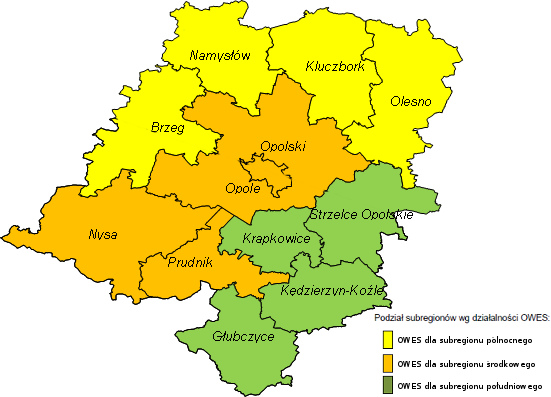 Źródło: opracowanie własne ROPS w OpoluPonadto – na potrzeby rozstrzygnięcia II edycji konkursu dla Ośrodków Wsparcia Ekonomii Społecznej, opracowano propozycję alokacji środków dla subregionów, w zależności od wskaźników społeczno-gospodarczych. W analizie uwzględniono:liczbę osób w rodzinach otrzymujących świadczenia z pomocy społecznej w 2015 r., w woj. opolskim (wskaźnik deprywacji lokalnej);liczbę zarejestrowanych bezrobotnych w powiatach woj. opolskiego wg stanu na 31.12.2015 r.;liczbę podmiotów ekonomii społecznej w powiatach woj. opolskiego wg stanu na 31.12.2015 r., w tym: stowarzyszeń, fundacji i innych podmiotów prowadzących działalność gospodarczą lub odpłatną działalność pożytku publicznego, a także spółdzielni socjalnych, spółdzielni pracy, warsztatów terapii zajęciowej, zakładów aktywności zawodowej, centrów 
i klubów integracji społecznej.Uznano, że najważniejszym z tych kryteriów jest stan sektora ekonomii społecznej, ponieważ zwiększenie liczby podmiotów ES oraz poprawa kondycji już istniejących, pozwoli na zmniejszenie zakresu ubóstwa i wykluczenia społecznego, a także ograniczenie zakresu bezrobocia. Natomiast pozostałe kryteria (liczba osób objętych pomocą oraz liczba bezrobotnych) stanowią kryteria uzupełniające, ważne dla podziału środków na poszczególne subregiony 
i powiaty. Jednocześnie - subregiony nie różnią się istotnie między sobą, jeśli porówna się wskaźniki: liczby osób korzystających z pomocy społecznej oraz liczby bezrobotnych w odniesieniu do liczby mieszkańców w poszczególnych subregionach (wskaźnik liczby objętych pomocą społeczną waha się od 6,24 w subregionie północnym do 5,43 w subregionie środkowym, 
a wskaźnik liczby bezrobotnych – od 3,31 w subregionie północnym do 3,20 w południowym). Inaczej jest w przypadku wskaźnika podmiotów ekonomii społecznej, którego wartość dla regionu środkowego jest 3-krotnie wyższa niż dla regionu północnego.Tabela 7. Wskaźniki społeczne i ekonomiczne przyjęte dla woj. opolskiego w 2016 r.* wskaźnik dodatkowy – informacyjnyNajważniejsze rekomendacje dla Opolskiego Programu Rozwoju Ekonomii Społecznej na lata 2016-2022Szczegółowych informacji jakościowych o problemach i potrzebach sektora ekonomii społecznej dostarczył raport ewaluacyjny one-going Wieloletniego regionalnego planu działań województwa opolskiego na rzecz promocji i upowszechniania ekonomii społecznej oraz rozwoju instytucji sektora ekonomii społecznej i jej otoczenia w regionie na lata 2013-2020. Raport zawiera nadal aktualne rekomendacje:, tj.:Zasadnym jest, aby priorytetowo traktować działania obejmujące kształtowanie świadomości na temat ekonomii społecznej wśród pracowników sektora publicznego ze względu na daleko idące oddziaływanie postaw tej grupy na całościowy rozwój ekonomii społecznej w regionie.Należy wypracować mechanizmy wsparcia współpracy pomiędzy władzami samorządowymi a podmiotami ekonomii społecznej. Współpraca PES 
i samorządów wpłynie na zmianę postaw przedstawicieli sektora publicznego, a także bezpośrednio przyczyni się do zwiększenia liczby podmiotów.Należy poczynić starania, aby zminimalizować oddziaływania zidentyfikowanych barier rozwoju sektora ekonomii społecznej, mając na względzie zarówno bariery wewnętrzne jak i zewnętrzne. Istotne jest zatem objęcie indywidualnym wsparciem grup docelowych, ich aktywizacja, motywowanie oraz kształtowanie właściwych postaw. Należy również zadbać o odpowiednie otoczenie ekonomii społecznej – zapewnić odpowiednie wsparcie, szczególnie z zakresu kwestii formalnych związanych 
z prowadzeniem działalności.Właściwe jest uzupełnienie braków kompetencyjnych instytucji otoczenia ekonomii społecznej poprzez współpracę ze środowiskiem naukowym oraz sferą opolskiego biznesu w celu podnoszenia kompetencji kadry wspierającej sektor ekonomii społecznej w województwie, w tym szkolenia dla kadry wspierającej.Istotnym czynnikiem rozwoju sektora ekonomii społecznej jest zapewnienie ciągłości wsparcia udzielanego w ramach realizowanych projektów, które przyczyniają się do tego rozwoju. Fragmentaryczność, brak ciągłości i zmiana podmiotów realizujących projekty w ramach realizacji Planu wpływa na obniżenie trwałości i efektywności prowadzonych działań.Należy skoncentrować działania w ramach realizowanych projektów na zapewnienie trwałości efektów poprzez udzielanie wsparcia ukierunkowanego na osiągnięcie pełnej samodzielności przez PES w zakresie prowadzenia podmiotu przy współpracy z zewnętrznymi podmiotami. Pozwoli to na sprawne funkcjonowanie po zakończeniu okresu, w którym objęte są one wsparciem w ramach projektu.Podnoszenie świadomości społecznej na temat funkcjonowania PES powinno być powiązane z kształtowaniem postaw. Należy zwrócić szczególną uwagę na to, aby PES przedstawiać jako konkurencyjne formy prowadzenia działalności gospodarczej, a nie instytucje, które udzielają bezzwrotne świadczenia socjalne osobom bezrobotnym lub zagrożonym wykluczeniem społecznym.W zakresie promocji sektora ekonomii społecznej uzasadnione jest włączenie w akcje promocyjne istniejące i dobrze prosperujące PES. Współpraca w tym zakresie wpłynie na kształtowanie postaw wśród społeczności lokalnej, podmiotów zaangażowanych w promocję i rozwój podmiotów ekonomii społecznej, które zyskają promocję swojej działalności. Wykorzystanie w procesie promocji sektora potencjału istniejących PES jest właściwe ze względu na obustronne korzyści. Prezentowanie dobrych praktyk w zakresie ekonomii społecznej wpłynie na rozwój sektora poprzez inspirowanie do podobnych przedsięwzięć, które mają szansę na sukces.Identyfikacja rożnych efektywnych kanałów promocji ekonomii społecznej sugeruje połączenie rożnych sposobów w celu osiągniecia zadowalających efektów w zakresie rozwoju ekonomii społecznej w województwie opolskim (np. kampanie medialne, wykorzystanie mediów społecznościowych, konferencje, spotkania szkolenia, certyfikowanie produktów Znakiem promocyjnym Ekonomii Społecznej, promowanie dobrych praktyk).Celowe jest prowadzenie działań szkoleniowych nie tylko dla kadry PES, instytucji pomocy i integracji społecznej, ale także objęcie szkoleniem bądź kampanią informacyjną władze samorządowe i wszystkie inne organy administracji publicznej. Ważne jest, aby działania szkoleniowe były odpowiednio dopasowane do potrzeb, tak, aby realizacja okazała się efektowna i przyniosła korzyści przyczyniając się do rozwoju sektora.Budując ofertę szkoleniową należy zwrócić uwagę na zakres tematyczny odpowiadający zapotrzebowaniu ze strony PES, ale również na poziomie merytorycznym, który musi być dostosowany do specyfiki ekonomii społecznej. Wskazane jest, aby szkolenia były realizowane we współpracy z doświadczonymi 
w tym zakresie przedstawicielami podmiotów, które mają już ugruntowaną pozycję na rynku.Należy obok szkoleń uwzględnić również alternatywne formy wsparcia dla osób, które dopiero chcą podjąć aktywność w ramach PES, jak również dla tych, którzy tę działalność już podjęli.Opracowano w Regionalnym Ośrodku Polityki Społecznej w OpoluOpole, maj 2018 r.GUSGłówny Urząd StatystycznyPFRONPaństwowy Fundusz Rehabilitacji Osób NiepełnosprawnychKISKlub integracji społecznejPESPodmioty ekonomii społecznejCISCentrum integracji społecznej ZAZZakład aktywności zawodowejWTZWarsztat terapii zajęciowejROPSRegionalny Ośrodek Polityki Społecznej w OpoluRPO WORegionalny Program Operacyjny Województwa Opolskiego na lata 2014-2020Lp.PowiatPodmioty ekonomii społecznej woj. opolskiego w 2018 r. Podmioty ekonomii społecznej woj. opolskiego w 2018 r. Podmioty ekonomii społecznej woj. opolskiego w 2018 r. Podmioty ekonomii społecznej woj. opolskiego w 2018 r. Podmioty ekonomii społecznej woj. opolskiego w 2018 r. Podmioty ekonomii społecznej woj. opolskiego w 2018 r. Podmioty ekonomii społecznej woj. opolskiego w 2018 r. Podmioty ekonomii społecznej woj. opolskiego w 2018 r. Podmioty ekonomii społecznej woj. opolskiego w 2018 r. Lp.PowiatOrg. pozarządowe prowadzące działalność gospodarczą lub odpłatną działalność pożytku publicznegoOrg. pozarządowe prowadzące działalność gospodarczą lub odpłatną działalność pożytku publicznegoOrg. pozarządowe prowadzące działalność gospodarczą lub odpłatną działalność pożytku publicznegoWarsztaty terapii zajęciowejSpółdzielnie socjalneSpółki non profitKluby integracji społecznejZakłady aktywności zawodowejCentra integracji społecznejRazemLp.Powiatfundacjefundacjestowarzy-szeniaWarsztaty terapii zajęciowejSpółdzielnie socjalneSpółki non profitKluby integracji społecznejZakłady aktywności zawodowejCentra integracji społecznejRazem1brzeski00431010092głubczycki007130010123kędzierzyńsko-kozielski1111140101194kluczborski0041100001165krapkowicki00510010076namysłowski00110010037nyski3314210202248oleski00320000059opolski3351003001210prudnicki003011000511strzelecki0081400011412Opole Miasto6693110110103Razem w woj. opolskimRazem w woj. opolskim1313158152511025229Lp.Centrum Integracji SpołecznejPowiatGminaAdres1.Centrum Integracji Społecznej „Na zdrowie” w Kędzierzynie-Koźlu (prowadzone przez Wielobranżową Spółdzielnię Socjalną OGNIWO 
w Kędzierzynie-Koźlu)kędzierzyńsko-kozielskiKędzierzyn-KoźlePl. Wolności 9/247-220 Kędzierzyn-Koźle2.Centrum Integracji Społecznej CISPOL w Polanowicach (jednostka Gminy Byczyna)kluczborskiByczynaPolanowice 94 46-220 Byczyna 3.Centrum Integracji Społecznej w Nysie (jednostka Gminy Nysa) nyskiNysaul. Poznańska 348-300 Nysa4.Centrum Integracji Społecznej Spółdzielni Socjalnej „Parasol” w Nysie nyskiNysaul. Prusa 1448-303 Nysa5.Centrum Integracji Społecznej w Strzelcach Opolskich (prowadzone przez Stowarzyszenie na Rzecz Rozwoju Przedsiębiorczości Społecznej w Strzelcach Opolskich) strzeleckiStrzelce Opolskieul. Budowlanych 6
47-100 Strzelce OpolskieLp.Klub Integracji SpołecznejPowiatGminaAdres1.Klub Integracji Społecznej przy Brzeskim Stowarzyszeniu Chorych na SM w BrzegubrzeskiBrzegul. 1 Maja 249-300 Brzeg2.Klub Integracji Społecznej w Miejskim Ośrodku Pomocy Społecznej w Kędzierzynie-Koźlukędzierzyńsko-kozielskiKędzierzyn-Koźleul. Mikołaja Reja 2A
47-224 Kędzierzyn-Koźle3.Klub Integracji Społecznej w Krapkowicach (przy Miejskim Klubie Sportowym SUPLES 
w Krapkowicach – projekt Gminy Krapkowice)krapkowickiKrapkowiceul. Staszica 847-300 Krapkowice4.Klub Integracji Społecznej w Ośrodku Pomocy Społecznej w PokojunamysłowskiPokójul. Sienkiewicza 546-034 Pokój5.Klub Integracji Społecznej w Ośrodku Pomocy Społecznej w Nysie nyskiNysaul. Komisji Edukacji Narodowej 1A 48-303 Nysa6.Klub Integracji Społecznej w Ośrodku Pomocy Społecznej w Paczkowie nyskiPaczkówul. Daszyńskiego 1148-370 Paczków 7.Klub Integracji Społecznej przy Miejski Ośrodku Pomocy Rodzinie w OpoluMiasto OpoleMiasto Opoleul. Małopolska 20A45-301 Opole8.Klub Integracji Społecznej w Ośrodku Pomocy Społecznej w ŁubnianachopolskiŁubnianyul. Opolska 53a46-024 Łubniany9.Klub Integracji Społecznej w Ośrodku Pomocy Społecznej w Murowie opolskiMurówul. Wolności 20/146-030 Murów10.Klub Integracji Społecznej w Ośrodku Pomocy Społecznej w PopielowieopolskiPopielówul. Powstańców 1246-090 PopielówLp.Warsztaty Terapii ZajęciowejPowiatGminaAdres1.Warsztaty Terapii Zajęciowej przy Brzeskim Stowarzyszeniu Chorych na SM w BrzegubrzeskiBrzegul. 1 Maja 249-300 Brzeg2.Warsztaty Terapii Zajęciowej  w Jędrzejowie (prowadzone przez Grodkowskie Stowarzyszenie Osób Niepełnosprawnych i Ich Przyjaciół w Grodkowie)brzeskiGrodków Jędrzejów 32a49-200 Grodków3.Warsztaty Terapii Zajęciowej Stowarzyszenia Przyjaciół i Osób Niepełnosprawnych „Pomóżmy Im” w Lewinie BrzeskimbrzeskiLewin Brzeskiul. Kościuszki 5249-340 Lewin Brzeski 4.Warsztaty Terapii Zajęciowej w Głubczycach (prowadzone przez Gminę Głubczyce)głubczyckiGłubczyceul. Sobieskiego 548-100 Głubczyce5.Warsztaty Terapii Zajęciowej Polskiego Stowarzyszenia na Rzecz Osób z Niepełnosprawnością Intelektualną - Koło w Kędzierzynie-Koźlukędzierzyńsko-kozielskiKędzierzyn-Koźleul. Skarbowa 447-200 Kędzierzyn- Koźle6.Caritas Diecezji Opolskiej Warsztaty Terapii Zajęciowej w KluczborkukluczborskiKluczborkul. Katowicka 946-200 Kluczbork7.Warsztaty Terapii Zajęciowej w Krapkowicach (prowadzone przez Gmina Krapkowice)krapkowickiKrapkowiceul. Mickiewicza 147-303 Krapkowice 8.Warsztaty Terapii Zajęciowej przy Stowarzyszeniu Przyjaciół Chorych ''Nadzieja'' w NamysłowienamysłowskiNamysłówul. Pułaskiego 3b46-142 Namysłów9.Warsztaty Terapii Zajęciowej Caritas Diecezji Opolskiej Rejon Nysa w NysienyskiNysaul. Grodkowska 2648-300 Nysa10.Warsztaty Terapii Zajęciowej w Głuchołazach (prowadzone przez Stowarzyszenie Przyjaciół i Absolwentów Zespołu Szkół w Głuchołazach) nyskiGłuchołazyul. Kolonia Kaszubska 248-340 Głuchołazy11.Warsztat Terapii Zajęciowej przy Towarzystwie Pomocy Ludziom 
w Oleśnie oleskiOlesnoul. Dworcowa 13a 46-300 Olesno 12.Warsztaty terapii zajęciowej prowadzone przez Zgromadzenie Braci Szkół Chrześcijańskich w UszycacholeskiGorzów ŚląskiUszyce 18/1946-310 Gorzów Śląski13.Caritas Diecezji Opolskiej Warsztaty Terapii Zajęciowej w Starych SiołkowicachopolskiPopielówul. Piastowska 2846-083 Stare Siołkowice14.Warsztaty Terapii Zajęciowej w Zawadzkiem prowadzone przez Zgromadzenie Braci Szkół Chrześcijańskich (Dom pomocy społecznej w Zawadzkiem)strzeleckiZawadzkieul. Czarna 247-120 Zawadzkie15.Warsztaty Terapii Zajęciowej Fundacji Dom Rodzinnej Rehabilitacji Dzieci Z Porażeniem Mózgowym w OpoluMiasto OpoleMiasto Opoleul. Mielęckiego 4A45-115 OpoleLp.Zakład Aktywności ZawodowejPowiatGminaAdres1.Zakład Aktywności Zawodowej - Fundacja Dom Rodzinnej Rehabilitacji Dzieci z Porażeniem Mózgowym w OpoluMiasto OpoleOpoleul. Mielęckiego 4a45-115 Opole2.Zakład Aktywności Zawodowej im. Jana Pawła II w Branicach przy Stowarzyszeniu Na Rzecz Osób Niepełnosprawnych w GłubczycachgłubczyckiBraniceul. Szpitalna 18
48-140 BraniceLp.NazwaSpółdzielnie socjalne w 2018 r.Spółdzielnie socjalne w 2018 r.Lp.NazwaPowiatGmina1Spółdzielnia Socjalna UNIKObrzeskiBrzeg2Spółdzielnia Socjalna „Niezapominajka” w GłubczycachgłubczyckiGłubczyce3Spółdzielnia Socjalna „Niezapominajka 2” w GłubczycachgłubczyckiGłubczyce4SPÓŁDZIELNIA SOCJALNA "PILSZCZANKA"głubczyckiKietrz5Spółdzielnia Socjalna „Poza Czasem”kędzierzyńsko-kozielskiKędzierzyn-Koźle6Spółdzielnia Socjalna „Pszczółka” w Kędzierzynie-Koźlukędzierzyńsko-kozielskiKędzierzyn-Koźle7Wielobranżowa Spółdzielnia Socjalna „Ogniwo” w Kędzierzynie-Koźlukędzierzyńsko-kozielskiKędzierzyn-Koźle8Spółdzielnia Socjalna „DAR”*Kędzierzyńsko-kozielskiKędzierzyn-Koźle9Spółdzielnia Socjalna Ad MetamkluczborskiWołczyn10Spółdzielnia Socjalna „Las Vegas” w PolanowicachkluczborskiByczyna11Spółdzielnia Socjalna Usługowo-Handlowo-Produkcyjna „PROFes” 
w ByczyniekluczborskiByczyna12Spółdzielnia Socjalna „Kornik” w PolanowicachkluczborskiByczyna13Spółdzielnia Socjalna „Miód i wino”kluczborskiByczyna14Spółdzielnia Socjalna „Gród” w BiskupicachkluczborskiByczyna15Spółdzielnia Socjalna 3KulturykluczborskiKluczbork16Spółdzielnia Socjalna „MUZA”kluczborskiByczyna17Spółdzielnia Socjalna „Alfa” w KluczborkukluczborskiKluczbork18Spółdzielnia Socjalna „Perunica”kluczborskiByczyna19Spółdzielnia Socjalna „Parasol” nyskiNysa20Spółdzielnia Socjalna „Domowe Smaki” w PrudnikuprudnickiPrudnik21SPÓŁDZIELNIA SOCJALNA "ARCHSYSTEM"strzeleckiStrzelce Op.22Strzelecka Spółdzielnia Socjalna  w Strzelcach OpolskichstrzeleckiStrzelce Op.23Spółdzielnia Socjalna „Premio Group” w Strzelcach OpolskichstrzeleckiStrzelce Op.24Strzelecka Spółdzielnia Socjalna „Premio Group 2” w Strzelcach OpolskichstrzeleckiStrzelce Op.25Spółdzielnia Socjalna Usługowo-Handlowo-Produkcyjna Opole” w OpoluMiasto OpoleOpoleSubregionWskaźniki społeczno-ekonomiczne w woj. opolskimWskaźniki społeczno-ekonomiczne w woj. opolskimWskaźniki społeczno-ekonomiczne w woj. opolskimWskaźniki społeczno-ekonomiczne w woj. opolskimWskaźniki społeczno-ekonomiczne w woj. opolskimWskaźniki społeczno-ekonomiczne w woj. opolskimWskaźniki społeczno-ekonomiczne w woj. opolskimWskaźniki społeczno-ekonomiczne w woj. opolskimWskaźniki społeczno-ekonomiczne w woj. opolskimSubregionLiczba osób w rodzinach objętych pomocą w 2015 r.Liczba ludności 2015 r.Wskaźnik 
(l. osób w rodzinach objętych pomocą do liczby ludności) 
w %Liczba miejsc opieki i wsparcia 
w 2014 r. *Wskaźnik l. miejsc opieki i wsparcia na 10 tys. ludnościLiczba bezrobotnych w 2016 r.Wskaźnik (liczba bezrobotnych do liczby ludności) 
w %Liczba podmiotów ES – stan na 30.09.2015 r.Wskaźnik na 10 tys. ludności 
w %PółnocnyPółnocnyPółnocnyPółnocnyPółnocnyPółnocnyPółnocnyPółnocnyPółnocnyPółnocnypowiat brzeski6 00391 1916,5831 568 171,9 3 6383,989101,0966powiat kluczborski4 08166 7076,1181 354 203,0 2 0183,025152,2486powiat namysłowski3 13342 6157,352429 100,7 1 5633,66820,4693powiat oleski3 37965 3065,1742 222 340,2 1 5872,43091,3781Razem subregion północny16 596265 8196,2435 573 209,7 8 8063,313361,3543Środkowy – Miasto Opole i powiat opolskiŚrodkowy – Miasto Opole i powiat opolskiŚrodkowy – Miasto Opole i powiat opolskiŚrodkowy – Miasto Opole i powiat opolskiŚrodkowy – Miasto Opole i powiat opolskiŚrodkowy – Miasto Opole i powiat opolskiŚrodkowy – Miasto Opole i powiat opolskiŚrodkowy – Miasto Opole i powiat opolskiŚrodkowy – Miasto Opole i powiat opolskiŚrodkowy – Miasto Opole i powiat opolskipowiat opolski7 141133 0485,3674 407 331,2 3 6112,714141,0523Miasto Opole2 915118 9312,4511 775 149,2 3 5292,96712010,0899Środkowy – powiaty: nyski i prudnicki Środkowy – powiaty: nyski i prudnicki Środkowy – powiaty: nyski i prudnicki Środkowy – powiaty: nyski i prudnicki Środkowy – powiaty: nyski i prudnicki Środkowy – powiaty: nyski i prudnicki Środkowy – powiaty: nyski i prudnicki Środkowy – powiaty: nyski i prudnicki Środkowy – powiaty: nyski i prudnicki Środkowy – powiaty: nyski i prudnicki powiat nyski9 867138 9697,1003552 255,6 5 0273,617261,8709powiat prudnicki4 36956 1747,7781 826 325,1 2 3884,25150,8901Razem subregion środkowy24 292447 1225,43311 560 258,5 14 5553,2551653,6903PołudniowyPołudniowyPołudniowyPołudniowyPołudniowyPołudniowyPołudniowyPołudniowyPołudniowyPołudniowypowiat głubczycki4 52446 8929,6483 889 829,4 2 1294,540112,3458powiat kędzierzyńsko-kozielski5 61996 1395,8452 194 228,2 3 4493,588232,3924powiat krapkowicki3 22464 5994,9912 348 363,5 1 8222,82081,2384powiat strzelecki3 18875 4404,2263 612 478,8 1 6582,198162,1209Razem subregion południowy16 555283 0705,84812 043 425,4 9 0583,200582,0490Średnia dla woj.57 443996 0115,76729 176 292,9 32 4193,2552592,6004